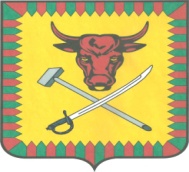 РАСПОРЯЖЕНИЕ Администрации муниципального района «Читинский район»________________________________________________________от “ ____ ” ______________ 20 __  г.                                                                            № 493-рВ связи с проведением в образовательных организациях муниципального района «Читинский район» торжественных мероприятий «Выпускной вечер», в целях обеспечения безопасности участников мероприятий:1. Комитету образования  администрации муниципального района «Читинский район» (И.Г. Звижулева) обеспечить контроль проведения в образовательных организациях торжественных мероприятий «Выпускной вечер» с 18 июня 2019 года по 29 июня 2019 года, спланировать выезды специалистов Комитета образования в места проведения выпускных вечеров, согласно Приложению. 2. Муниципальному бюджетному учреждению «Центр материально-технического и транспортного обеспечения» (О.С. Загороднев) обеспечить транспорт для организации контроля работниками Комитета образования администрации муниципального района «Читинский район» проведения выпускных вечеров в школах с 18 июня по 29 июня 2019 года (согласно заявке).3. Комитету культуры администрации муниципального района «Читинский район» (Л.П. Павлова) оказать методическую и организационную помощь организаторам выпускных вечеров.4. Управлению экономики и имущества администрации муниципального района «Читинский район» (А.А. Маркевич) в день проведения выпускных вечеров принять меры по усилению контроля за предприятиями потребительского рынка района, по запрещению продажи алкогольной и табачной продукции лицам, не достигшим 18-летнего возраста.5. Рекомендовать ОМВД России по Читинскому району (Ю.Г. Елизарьев) организовать охрану общественного порядка на территории городских, сельских поселений района, провести проверку задействованных зданий и сооружений,  на предмет обнаружения взрывоопасных предметов  при проведении торжественных мероприятий.6. Рекомендовать ГУЗ «Читинская центральная районная больница» (Г.К. Емельянов) организовать дежурство медицинских работников на мероприятиях «Выпускной вечер».7. Контроль исполнения настоящего распоряжения возложить на   Заместителя главы района по социальному развитию Ю.В. Жукову.И.о. Главы муниципального района     «Читинский район»                                                                    В.А. ХолмогоровПриложение к Распоряжению  Администрации муниципального района «Читинский район»от «13» июня 2019 г. № 493-рИнформация о проведении торжественных мероприятий «Выпускной вечер» в образовательных организациях МР «Читинский район»ЛИСТ СОГЛАСОВАНИЯПроект вносится: Комитетом образования администрации муниципального района «Читинский район» Заголовок: О проведении торжественных мероприятий «Выпускной вечер» в образовательных организациях муниципального района «Читинский район»ЗАВИЗИРОВАЛИ№Наименование ОУДата и времяМесто (адрес)Ответственный учитель, телефонОтветственный родитель, телефонПланируемое число участников1МОУСОШ п.ст. Гонгота21.06.19В 19.00 часовТоржественное вручение аттестатовВ\городок ШколаАктовый зал Замешаева Анастасия ВладимировнаЗам. директора по ВР89244751484Лесков Максим Николаевич, Коровина Яна Александровна89963112163252МОУ СОШ с. Домна21.06.201918:0011 кл.актовый зал школыНагаева Т.М.89144588965Ченская В.М.89145245350Сурина Л.А.89144672048100 ч.2МОУ СОШ с. Домна23.06.201918:009 кл.актовый зал школыНагаева Т.М.89144588965Рюмкина И.И.89145186745Макеева Т.В.89144344023Перфильева Л.В.89144898074170 ч.3МОУ ООШ № 42                        пгт. Новокручининский23.06.2019В 14-00ч.МОУ ООШ № 42 пгт. Новокручининский, ул. Школьная,1Безганс Елена ВалерьевнаТел. 89144839629Ситникова Е.Г.Выпускники -18 чел.Родители – 25 чел.Учителя – 5 чел.4МОУ СОШ №1 пгт. Новокручининский28. 06. 2019г., 19.00ч.Торжественное вручение аттестатовУл. Ленинградская, 36, МОУ СОШ №1 пгт. НовокручининскийМаниковская Валентина Викторовна,     8-914-505-30-36Безденежных Мария Геннадьевна,    8-914-517-06-57Домашевская Ирина Евгеньевна,      8-924-273-51-2150 чел.4МОУ СОШ №1 пгт. Новокручининский28. 06. 2019г.,    21. 00ч.ПразднованиеКафе «Никишиха», федеральная трасса Чита – Забайкальск, 14 км.Маниковская Валентина Викторовна,     8-914-505-30-36Безденежных Мария Геннадьевна,    8-914-517-06-57Домашевская Ирина Евгеньевна,      8-924-273-51-2132 чел.5М ОУ ООШ с. Колочное22.06В 12.00Школа; с.Колочное-2ул.Южная,14Сизикова С.В.89245031898Бояркина Е.В. 89243707480-506МОУ ООШ с. Верх-Нарым25.06.19, 10.00С. Верх-Нарым, ул. Зеленая, 3аЛитавина Наталья Александровна, 35-22-89Волкова Наталья Сергеевна15 человек7МОУ СОШ с. Сыпчегур21.06.201917-00 чспортзал МОУ СОШ с. СыпчегурФомичева О.В., Корякина В.В.Горюнова О.В.,Петрова Ю.П. 258МОУ ООШ с.АлександровкаТоржественные мероприятия не запланированы----9МОУ ООШ п.ЛенинскийТоржественные мероприятия не запланированы----10МОУ ООШ с. ИльинкаВыпускной вечер проводиться не будет11МОУ ООШ с. Иргень21.06.2019,12-00С. Иргень, ул. Школьная, 4Галсанова Э.Б.,8-924-276-67-44Шарапова А.В.,8-924-478-95-551712МОУ СОШ села Засопка«Торжественное вручение аттестатов в 11 кл» 25.06.2019 в 18:00Читинский район, село Засопка, ул Школьная, 22школаЗам дир по ВР Размахнина А.Г. 89144991486, Классные руководители: Кульпинская Е.Л. 89143586520Козлова И.А.89144913022Всего:5512МОУ СОШ села Засопка«Выпускной вечер»Читинский район, село Засопка, ул Центральный квартал 16-А, Дом КультурыКозлова И.А.89144913022Всего:3512МОУ СОШ села Засопка«Торжественное вручение аттестатов в 9 кл» 24.06.2019 в 18:00Читинский район, село Засопка, ул Школьная, 22школаЗам дир по ВР Размахнина А.Г. 89144991486, Классные руководители: Дубинкина Н.К., 89144828994, Петренко Н.А. 89141227526Козлова И.А.89144913022Всего:13013МОУ СОШ с. Маккавеево21.06.201918.00 11 класс29.06.201918.009-е классыМОУ СОШ с. Маккавеево, ул. Бутина, 48 аЛапина Т.С. 89141422110Селезнева М.И.20014МОУ СОШ с. Беклемишево23 июня 2019 18:00С. Беклемишево, ул. Школьная. 25Киселева А.С.89244749396Галютина Е.С. 89960237425Федосеева Т.Н. 892427321995015МОУ СОШ с. Новая Кука27 июня в 19:0011 кл.МОУ СОШ с. Новая КукаЗаб. край Чит. район с. Новая Кука мкр. ЗПФ д.65Ковалёва И.М. – 89243744794Абакумова Г.Г. - 89244754279Куйдина Ю.А. – 89144872904Юзяк Ю.Ю. - 8914501845660МОУ СОШ с. Новая Кука21 июня в 18:00
9 кл.МОУ СОШ с. Новая КукаЗаб. край Чит. район с. Новая Кука мкр. ЗПФ д.65Алексеева В.В. – 89145020666Яськова Е.В. – 89960229551Мерик В.Н. - 89243701370Бритых И.А. – 89144936174Киселёва Е.В. - 8914520861310016МОУ СОШ пгт. Новокручининский, ул. Фабричная 1Б25.06.201917.00-20.00Торжественная линейка (вручение аттестатов)Зам.дир.по ВРВолокитинаА.В.89245080957-5016Кафе «Кручина»Федеральная трасса Чита-Забайкальск25.06.201921.00-01.00ПразднованиеКлассный руководитель: Журова О.В.89244740759Родители:Юнжакова Т.Г.89244751067Швецова Л.Н.892437449484017МОУ СОШ с. Сохондо21.06.201915.00 часовс. Сохондоул. Школьная, 4Семёнова Т.В.89244753790Менькова Л.В.89141448701Подойницина Н.Б.89243858689Пятина Ю.В.89242720307Сараева О.Б.89243741823Отаханова Б.С. 8914129474350 чел.18МОУ СОШ с. Смоленка25.06.19 15.00 9кл.С. Смоленка, ул. Садовая, 2аСекисова Е.С. 89144372798Бородина Е.С. 89144367741Забуслаева О.А.53 учащихся60 учителей и родителей18МОУ СОШ с. Смоленка21.06.19 15.00 11кл.С. Смоленка, ул. Садовая, 2аКузнецова О.И. 89248087228Шадрина А.С.8924372224915 учащихся 14 учителей и родителей19МОУ ООШ №28 с. Яблоново18.06.2019г11.00МОУ ООШ №28, с. Яблоново, улица Школьная,21Горлина Елена Александровна-8914-480-05-82(классный руководитель)Афанасьева Татьяна Валентиновна-8924-503-48-51 (ЗДВР)Яхина Виктория Сергеевна-8-9145-456-66-54Москалёва Виктория Викторовна-8914-451-96-152520МОУ СОШ с. Шишкино25.06.2019 в 14.00с. Шишкино, ул.Школьная,1Васильева Татьяна Федоровна8-914-506-48-47Чумутина Татьяна Валерьевна 8-914-513-31-371221МБОУ ООШ п.ст. ИнгодаТоржественные мероприятия не запланированы----22МОУ СОШ пгт. Атамановка23.06,  17.00 Торжественное вручение аттестатов (11класс)МОУ СОШ пгт. АтамановкаБулычева Л.Н. 89245161772, Снегирёва О.Д. 89242781724   Балябина  Е.Г.  8924386230275                               (учащихся-20)22МОУ СОШ пгт. Атамановка23.06Празднование                        (11 класс)Кафе Холидэй, г.ЧитаСнегирёва О.Д. 89242781724   Балябина  Е.Г.  8924386230260 (учащихся-18)22МОУ СОШ пгт. Атамановка25.06 Торжественное вручение аттестатов (9 класс)МОУ СОШ пгт. АтамановкаБулычева Л.Н. 89245161772,Селивёрстова С.А. 89243769727, Исакова Л.А. 89243868733,Овчинникова С.А. 89244750652Волкова О.Н.  89141261666,Сороквашина С.Г.     89242746215200(учащихся- 108)23МОУ ООШ с. АрахлейТоржественные мероприятия не запланированы----24МОУ ООШ с. Елизаветино21.06 Торжественное вручение аттестатовшколаБорисова Т.Н. Савина О. Н. 2025МОУ СОШ п. Лесной ГородокТоржественное вручение аттестатов 9 класс ( без выпускного) 25.06.2019гШколап.Лесной Городок, ул. Трактова 8 бПетрова Анна Александровна89144976094Франтова Наталья Вячеславовна891480163263025МОУ СОШ п. Лесной ГородокТоржественное вручение аттестатов 11 класс ( без выпускного) 25.06.2019гШколап.Лесной Городок, ул. Трактова 8 бМатвеев Роман Алексеевич 89245752675Франтова Наталья Вячеславовна891480163263026МОУ ООШ п.ст. Лесная19 июня в 17:00 часов Школа, п.ст. Лесная ул. Таежная 27 Мочалов В.В. 8-924-372-49-62Епифанцева Н.Ю. 8-914-361-41-4310 человек27МОУ СОШ № 2 пгт. Новокручининский23.06.2019(11 кл)Г. Чита, кафе «Аян»Выпускной вечерСосновская Е.В.8-914-497-80-59Бахметьева Туяна Бальшировна8-914-123-18-61Гусева Анастасия Владимировна8-924-475-42-814027МОУ СОШ № 2 пгт. Новокручининский24.06.2019(9 «а», 9 «б»)Школа, ул. Школьная 35аТоржественное вручение аттестатовБлинникова Н.И.8-914-511-69-49Таскаева В.А.8-914-369-49-12Куликова ЭллаВладимировна8-914-511-85-064528МОУ СОШ с. Новотроицк21.06.201918.00(торжественная часть)19.00. (культурно организованное мероприятие)С. НовотроицкУл. Майская, 1 (школа)Ул. Шоссейная, 10 (клуб)Большакова Н.Ю.89243885821Чулкова Л.А.8924385891750 человек29МОУ ООШ с. Сивяково22.06.2019г. 13.00 ч.МОУ ООШ с. СивяковоРассыпнова Любовь Михайловна, 89144391123Баранова Оксана Геннадьевна, 891448722343530МОУ СОШ с. Угдан25.06.201916.00С.Угдан, ул.Трактовая 1-яДашиева Д.Д.89141432377Мархаева Г.Д.899645369273031МОУ СОШ с. Верх-Чита28.06.201919.30 ч-02.00 чКафе «Улзы»Смоленское кольцо, ул Шоссейная, 21Селезнева Любовь Владимировна89243716937Миллер Татьяна Александровна89243731005Кубасова Марина Юрьевна8924372992040Должность работников завизировавших проектФ.И.О.ПодписьДатаПримечаниеЗаместитель главы района по социальному развитиюИ.о. Председателя Комитета образованияПредседатель Комитета культурыНачальник управления экономики и имуществаДиректор МБУ «Центр МТТО» Жукова Ю.В.Звижулева И.Г.Павлова Л.П.Маркевич А.А.Загороднев О.С.